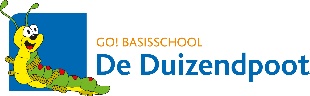 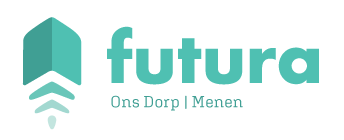 Futura Basisschool Ons DorpOnderwijsplein 10 – 8930 Menen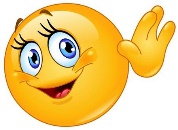 056/513578www.futurascholen/basisschoolonsdorpwww.facebook.com/BSDuizendpoot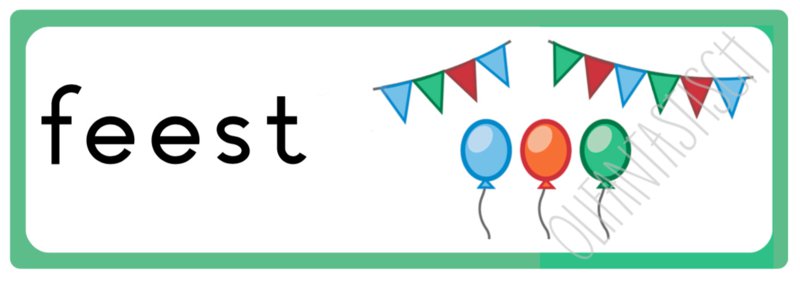 SchoolbabbeltjeEditie begin schooljaar 2019-2020Beste ouders,Het schooljaar 2019-2020 is gestart.Dit schooljaar wordt een jubileumjaar. De gemeenteschool Ons Dorp werd op 1 september 1969 een basisschool van het Onderwijs van de Vlaamse Gemeenschap. We vieren ons gouden jubileum.Oorspronkelijk was de naam van onze school Basisschool Ons Dorp, later werd dat Rijksbasisschool II, dan Basisschool Menen-West, daarna Basisschool De duizendpoot en nu keren we terug naar de oorspronkelijke naam Basisschool Ons Dorp.Onze school maakt deel uit van de futurascholen. Voluit is de naam van onze school futura Basisschool Ons Dorp. De rode draad, het thema van dit schooljaar is feest.Samen met dit schoolbabbeltje ontvangen jullie verschillende formulieren. We vragen u om volgende documenten aan te vullen, te ondertekenen en terug mee te geven- de individuele fiche - het akkoord met het schoolreglement, het nemen en verspreiden van beeldmateriaalGelieve het document toedienen medicatie, enkel mee te geven als het van toepassing is en uw dokter het heeft ingevuld.We wensen iedereen een succesvol schooljaar!Carine FavoreelDirecteur Kalender 1ste trimestervrijdag, 20 september						strapdagdonderdag, 24 oktober						rapport 1vrijdag, 25 oktober						griezelfeestvan zaterdag, 26 oktober t.e.m. zondag, 3 november		herfstvakantiedonderdag, 21 november					grootouderfeestwoensdag, 27 november					pedagogische studiedagwoensdag, 4 december						sinterklaas op schooldinsdag, 17 december						rapport 2 en oudercontactvan zaterdag, 21 december t.e.m. zondag, 5 januari 2020	wintervakantievrijdag, 20 september – strapdag – fietspool – gekke fietsen (lagere afdeling)We organiseren op vrijdag, 20 september opnieuw een fietspool vanuit Geluwe.We verzamelen om 7.45 uur op de parking van de Aldi in Geluwe.Andere leerlingen kunnen aansluiten. We stoppen om 8.05 uur op de school Nieuwe Tuinwijk. We stoppen ook om 8.10 uur op de parking voor de kerk van Ons Dorp. Onder begeleiding van leerkrachten fietsen we naar school.Het zou fijn zijn als er ouders of grootouders mee zouden rijden.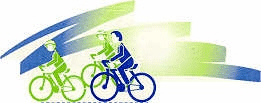 Uit veiligheid kunnen er geen kleuters deelnemen aan de fietspool.Om 15 uur vertrekken we vanuit de school en rijden terug naar Geluwe. We eindigen terug op de parking van de Aldi in Geluwe.Als het hard regent gaat de fietspool niet door!Om organisatorische redenen vragen we u om het strookje op de laatste bladzijde van het schoolbabbeltje in te vullen en terug mee te geven met uw kind, ten laatste op dinsdag, 17 september.Tijdens het lesuur lichamelijke opvoeding zullen de leerlingen van de lagere afdeling plezier beleven op de gekke fietsen.Wij zijn een octopusschool. Elk jaar nemen we deel aan de strapdag.Strappen voor een gezonde schoolomgevingDuurzaam woon-schoolverkeer heeft alleen maar voordelen: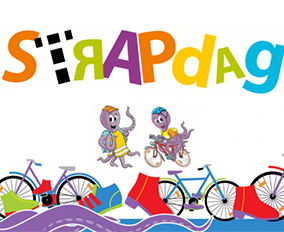 Minder chaos aan de schoolpoortGoed voor het milieuMinder wagens in de schoolomgeving verbetert de luchtkwaliteitGoed voor de gezondheidBevordert sociaal contact en zelfontplooiingBij de strapdag hoort een straplied. U kan het beluisteren en bekijken op volgende website:https://www.octopusplan.info/strapdag/straplied-2019Alle kinderen, die op de strapdag te voet of met de fiets naar school komen, ontvangen een strapdiploma.Veilige schoolomgeving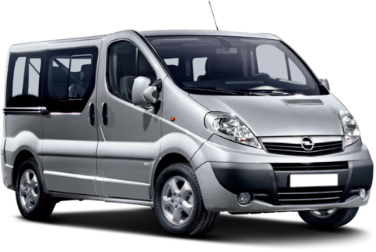 Vanaf dit schooljaar worden de leerlingen van Wervik/Geluwe en Nieuwe Tuinwijk opgehaald door 2 minibussen.Onze schoolbus doet daarnaast ook 2 ritten en haalt de leerlingen van Ter Beke/Groenhof en Menen-Centrum en Barakken op.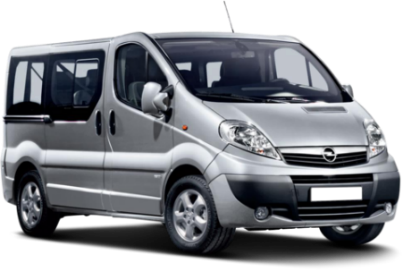 De minibussen doen verschillende ritten en vervoeren telkens een groepje van 8 kinderen.De twee minibusjes rijden voortdurend de parking van de school op en af. Ze rijden ter hoogte van de inkom turnzaal.We vragen met aandrang om de parking van onze school niet op te rijden, en de ingang van de parking niet te blokkeren, zodat onze minibusjes vlot op en af kunnen rijden.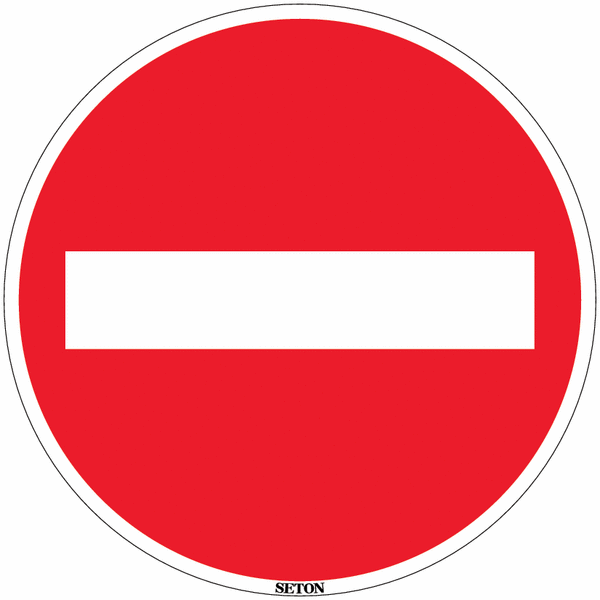 Alvast bedankt voor uw begrip.Website 	www.futurascholen.be/basisschoolonsdorp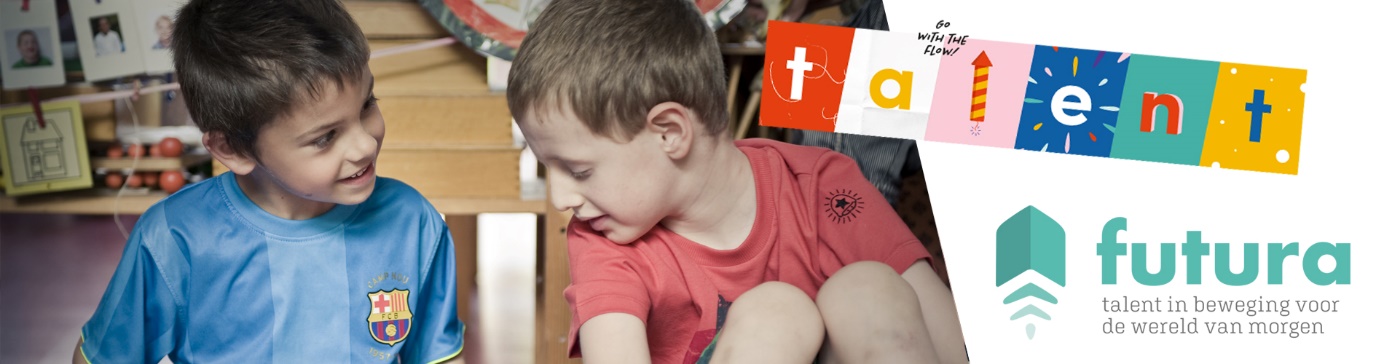 Het schoolreglement vindt u op de website van onze school.We vragen u om het schoolreglement online door te nemen.Indien u er op staat, kunnen wij u een afgedrukt exemplaar bezorgen.Gelieve het document in bijlage, met het akkoord met het schoolreglement aan te vullen, te ondertekenen en terug mee te geven met uw kind.Op de website vindt u ook de visie, de foto’s, het schoolbabbeltje, de kalender, …Bij foto’s kan u per klas, het reilen en zeilen van onze kleuters en leerlingen volgen.Onderaan vindt u een rubriek activiteiten en sport. Hier worden reportages van gezamenlijke activiteiten gepost.Onze facebookpagina vindt u ook terug op de website van de school.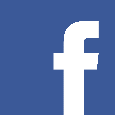 Het facebookadres blijft www.facebook.com/BSDuizendpoot.Op regelmatige basis posten we nieuws en weetjes.WeSchoolbabbeltjeSchoolurenDe schooluren werden dit schooljaar aangepast.Begin en einde van de lessenLuizenbeleidWe streven naar een luizenvrije school. 
Dat kan alleen als iedereen meewerkt. 
Na elke vakantie wordt het haar van de kinderen gecontroleerd op neten en/of luizen.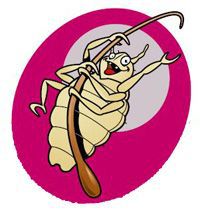 Wie neten en/of luizen heeft wordt opgevolgd.
De school doet na elke controle melding aan het CLB.
De directeur en de verpleegster van het CLB contacteren de haardgezinnen en volgen die op.De verpleegster Ann Vyverman volgt de haardgezinnen op.Indien ouders tussendoor een melding doen van luizen, kleven we een sticker met ‘luizenalarm’ in de agenda of in het heen-en-weerschriftje van uw kind.Bij de eerste controle op maandag, 2 september hadden we 10-tal meldingen van neten. Deze meldingen werden geregistreerd en doorgegeven aan de verpleegster van het CLB. ---------------------------------------------------------------------------------------------------------------------------------------------------Naam van het kind:Gelieve onderstaande strook aan te vullen en mee te geven ten laatste op dinsdag, 17 september.maandagdinsdagwoensdagdonderdagVrijdag (*)voormiddag8.40 – 11.508.40 – 11.508.40 – 11.258.40 – 11.508.40 – 11.50namiddag13.05 – 15.4513.05 – 15.4513.05 – 15.4513.05 – 15.00